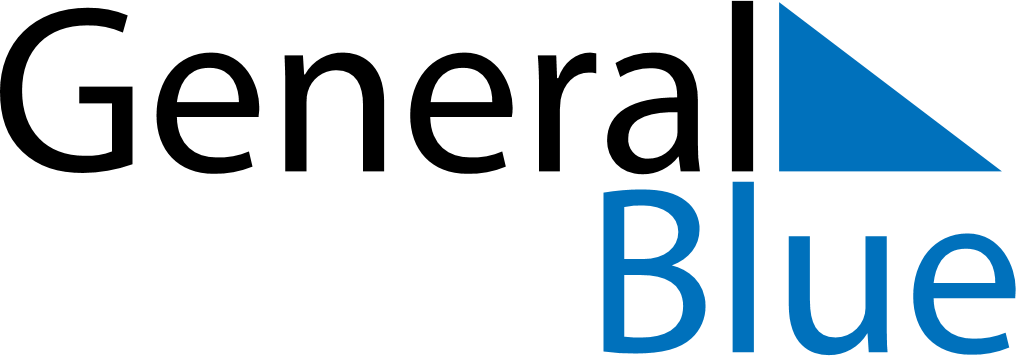 January 2024January 2024January 2024January 2024January 2024January 2024Kulhudhuffushi, Haa Dhaalu Atholhu, MaldivesKulhudhuffushi, Haa Dhaalu Atholhu, MaldivesKulhudhuffushi, Haa Dhaalu Atholhu, MaldivesKulhudhuffushi, Haa Dhaalu Atholhu, MaldivesKulhudhuffushi, Haa Dhaalu Atholhu, MaldivesKulhudhuffushi, Haa Dhaalu Atholhu, MaldivesSunday Monday Tuesday Wednesday Thursday Friday Saturday 1 2 3 4 5 6 Sunrise: 6:18 AM Sunset: 6:03 PM Daylight: 11 hours and 44 minutes. Sunrise: 6:18 AM Sunset: 6:03 PM Daylight: 11 hours and 44 minutes. Sunrise: 6:19 AM Sunset: 6:04 PM Daylight: 11 hours and 44 minutes. Sunrise: 6:19 AM Sunset: 6:04 PM Daylight: 11 hours and 44 minutes. Sunrise: 6:20 AM Sunset: 6:05 PM Daylight: 11 hours and 45 minutes. Sunrise: 6:20 AM Sunset: 6:05 PM Daylight: 11 hours and 45 minutes. 7 8 9 10 11 12 13 Sunrise: 6:20 AM Sunset: 6:06 PM Daylight: 11 hours and 45 minutes. Sunrise: 6:21 AM Sunset: 6:06 PM Daylight: 11 hours and 45 minutes. Sunrise: 6:21 AM Sunset: 6:07 PM Daylight: 11 hours and 45 minutes. Sunrise: 6:21 AM Sunset: 6:07 PM Daylight: 11 hours and 45 minutes. Sunrise: 6:22 AM Sunset: 6:08 PM Daylight: 11 hours and 45 minutes. Sunrise: 6:22 AM Sunset: 6:08 PM Daylight: 11 hours and 45 minutes. Sunrise: 6:22 AM Sunset: 6:09 PM Daylight: 11 hours and 46 minutes. 14 15 16 17 18 19 20 Sunrise: 6:23 AM Sunset: 6:09 PM Daylight: 11 hours and 46 minutes. Sunrise: 6:23 AM Sunset: 6:10 PM Daylight: 11 hours and 46 minutes. Sunrise: 6:23 AM Sunset: 6:10 PM Daylight: 11 hours and 46 minutes. Sunrise: 6:24 AM Sunset: 6:10 PM Daylight: 11 hours and 46 minutes. Sunrise: 6:24 AM Sunset: 6:11 PM Daylight: 11 hours and 47 minutes. Sunrise: 6:24 AM Sunset: 6:11 PM Daylight: 11 hours and 47 minutes. Sunrise: 6:24 AM Sunset: 6:12 PM Daylight: 11 hours and 47 minutes. 21 22 23 24 25 26 27 Sunrise: 6:24 AM Sunset: 6:12 PM Daylight: 11 hours and 47 minutes. Sunrise: 6:25 AM Sunset: 6:12 PM Daylight: 11 hours and 47 minutes. Sunrise: 6:25 AM Sunset: 6:13 PM Daylight: 11 hours and 48 minutes. Sunrise: 6:25 AM Sunset: 6:13 PM Daylight: 11 hours and 48 minutes. Sunrise: 6:25 AM Sunset: 6:14 PM Daylight: 11 hours and 48 minutes. Sunrise: 6:25 AM Sunset: 6:14 PM Daylight: 11 hours and 48 minutes. Sunrise: 6:25 AM Sunset: 6:14 PM Daylight: 11 hours and 49 minutes. 28 29 30 31 Sunrise: 6:25 AM Sunset: 6:15 PM Daylight: 11 hours and 49 minutes. Sunrise: 6:25 AM Sunset: 6:15 PM Daylight: 11 hours and 49 minutes. Sunrise: 6:25 AM Sunset: 6:15 PM Daylight: 11 hours and 49 minutes. Sunrise: 6:25 AM Sunset: 6:16 PM Daylight: 11 hours and 50 minutes. 